รศ.สพ.ญ.ดร. อัจฉริยา  ไศละสูต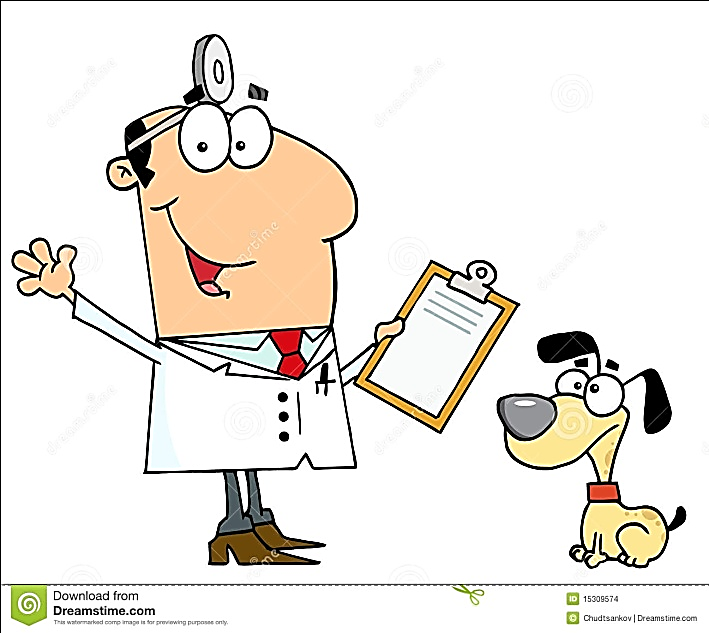 ภาควิชาพยาธิวิทยา คณะสัตวแพทยศาสตร์  จุฬาฯปัญหาโรคมะเร็งในสัตว์เลี้ยงเป็นอย่างไร           จากรายงานข้อมูลการศึกษาอุบัติการณ์โรคเนื้องอกในสุนัข ของหน่วยพยาธิวิทยา คณะสัตวแพทยศาสตร์ จุฬาลงกรณ์มหาวิทยาลัย ตั้งแต่ปี พ.ศ. 2525 จนถึงปัจจุบัน พบจำนวนของชิ้นเนื้องอกที่ส่งมารับบริการชันสูตร ประมาณ 3000 ราย พบอุบัติการณ์เนื้องอกของผิวหนัง และเนื้อเยื่ออ่อน สูงถึง ร้อยละ 70 และเนื้องอกของเต้านม ร้อยละ 30  เนื้องอกที่มีอุบัติการณ์สูง 5 อันดับแรก คือ เนื้องอกมาสต์เซลล์ , เนื้องอกของผิวหนัง  9.44, เนื้องอกของต่อมข้างรูก้น ร้อยละ 8.76, มะเร็งของเม็ดสีเมลานิน ร้อยละ 7.10 และ เนื้องอกของผิวหนังชนิดอื่นๆ ร้อยละ 6.19  ซึ่งสอดคล้องกับอุบัติการณ์โรคเนื้องอกในประเทศต่างๆโรคมะเร็งในสัตว์เลี้ยงพบในสัตว์อะไรบ้าง พบได้ในสัตว์เลี้ยงทุกชนิด สุนัขและแมวจะพบเป็นส่วนใหญ่ เนื่องจากมีผู้เลี้ยงมาก นอกจากนี้ยังพบในสัตว์อื่นๆ เช่น นก ปลา หนูแฮมสเตอร์   ความสำคัญด้านพันธุกรรม เช่นในสุนัขพันธุ์แท้บางพันธุ์เป็นสาเหตุโน้มนำที่จะเป็นโรคมะเร็งได้ง่ายกว่าพันธุ์ผสม 3.  ส่วนใหญ่เจ้าของสัตว์รู้สึกกังวลและหมดหวังเมื่อทราบว่าสุนัขเป็นโรคมะเร็ง	เจ้าของสัตว์หลายท่าน เชื่อว่าเมื่อสัตว์เลี้ยงเป็นโรคมะเร็ง มีทางรอดชืวิตน้อยมาก อายุไม่ยืน ไม่สามารถรักษาได้ แต่หากได้รับการดูแลรักษาแต่เนิ่นๆ ก่อนที่จะแพร่กระจายไปตามอวัยวะต่างๆ  ซึ่งควรสังเกตุความผิดปกติในสัตว์เลี้ยงของท่าน และพาไปพบสัตวแพทย์อย่างสม่ำเสมอ  แม้ว่าโรคมะเร็งบางชนิดเป็นชนิดร้ายแรง มีทางรอดน้อยมาก หากเจ้าของได้รับทราบการดูแล  สัตว์มีความเจ็บปวดทรมานน้อยที่สุด จะเป็นการบำบัดเหมาะสมที่สุด คงจะทำให้เจ้าของเข้าใจและสบายใจขึ้น 4. ในทางสัตวแพทย์มีทางเลือกอื่นๆที่ให้แก่สัตว์เหมือนกับทางการแพทย์หรือไม่ปัจจุบันมีทางเลือกการรักษาและควบคุมโรคมะเร็งนอกจากการผ่าตัด เคมีบำบัด ด้วยวิธีการทางโภชนบำบัด รวมทั้งการฝังเข็ม	การใช้โภชนบำบัด หรือการบำบัดรักษาโรคด้วยอาหาร ในทางสัตวแพทย์ประสบความสำเร็จในการรักษา เช่น โรคไต โรคผิวหนัง ในด้านโรคมะเร็งนั้น การใช้โภชนบำบัดมีวัตถุประสงค์ในการแก้ไขภาวะอ่อนแอ ฟื้นฟูสภาพหลังการผ่าตัด และลดภาวะผลข้างเคียงจากการรักษาด้วยเคมีบำบัด สภาพการเปลี่ยนแปลงของร่างกายสัตว์ป่วยเป็นมะเร็งแบ่งออกเป็น 3 ระยะ ได้แก่	1. ระยะเริ่มต้น สภาพทั่วไปภายนอกเหมือนปกติ  สามารถตรวจพบความผิดปกติได้จากการตรวจสุขภาพ การตรวจเลือด เคมีเลือด ตามดุลยพินิจของสัตวแพทย์   เช่น การพบระดับของแคลเซี่ยมสูงผิดปกติในเลือด2.	ระยะที่ 2  สัตว์ป่วยเริ่มมีสภาพน้ำหนักตัวลด  อ่อนเพลีย และเบื่ออาหาร	3. ระยะสุดท้าย สัตว์ป่วยจะมีสภาพทรุดลงอย่างรวดเร็ว ปริมาณโปรตีนในเลือดต่ำ เนื่องจากสัตว์สูญเสีย โปรตีน คาร์โบไฮเดรต และไขมันจากร่างกาย	ในต่างประเทศมีการศึกษาการให้อาหารไขมันสูงแก่สัตว์ป่วยดีกว่าการให้อาหารประเภทแป้ง ซึ่งจะช่วยในการลดการเจริญของมะเร็งและการแพร่กระจายได้  นอกจากนี้ การให้อาหารเยื่อใยสูง จะช่วยในการย่อยอาหารทำให้ร่างกายสัตว์อยู่ในภาวะสมดุลย์ได้ 5. จากการที่พบว่าสัตว์เลี้ยงเป็นมะเร็งจำนวนมากขึ้น ทางสัตวแพทย์มีแนวทางการรักษาอย่างไรปัญหานี้โรงพยาบาลสัตว์เล็ก คณะสัตวแพทยศาสตร์ จุฬาลงกรณ์มหาวิทยาลัย ได้มีการระดมแนวคิดในการจัดตั้งคลินิกเฉพาะทาง “คลินิกโรคมะเร็ง” ซึ่งเริมเปิดบริการรักษาตั้งแต่เดือนพฤษภาคม 2546 โดยได้รับความร่วมมือจากคณาจารย์ที่มีความรู้และประสบการณ์ในการทำงานด้านโรคมะเร็งในสัตว์ ทั้งในด้านการตรวจวินิจฉัย การบำบัดรักษาทางอายุรกรรม ศัลยกรรม และสูติกรรมให้มีประสิทธิภาพมากที่สุดสัตว์เลี้ยงของท่านเมื่อมาพบสัตวแพทย์ที่“คลินิกโรคมะเร็ง”ได้รับการบริการได้แก่การตรวจกรองโดยวิธีการตรวจทางเซลล์วิทยาการตรวจชิ้นเนื้อทางจุลพยาธิวิทยาการตรวจทางพยาธิวิทยาคลินิกการตรวจทางรังสีวินิจฉัยการตรวจด้วยคลื่นเสียงความถี่สูงการตรวจด้วยเทคนิคพิเศษต่างๆ ในดุลยพินิจของสัตวแพทย์กำหนดแนวทางการรักษาด้วยวิธีต่างๆ เช่นทางศัลยกรรม ทางอายุรกรรม เคมีบำบัด การรักษาตามอาการ และฟื้นฟูสภาพ  และการพยากรณ์โรคการเฝ้าระวัง และติดตามผลการรักษา ปัญหาภาวะแทรกซ้อนต่างๆ มาพบสัตวแพทย์ทุก 6 เดือนภายหลังการรักษา6.  ข้อแนะนำในการป้องกันโรคมะเร็งในสัตว์ 	โรคมะเร็งเป็นโรคที่มีสาเหตุมากมาย ทั้งจากการติดเชื้อไวรัส และไม่ติดเชื้อ จากการสัมผัสกับสารก่อมะเร็ง หรือสารพิษต่างๆ หรือจากพันธุกรรมซึ่งมีผลทำให้เซลล์เกิดการเปลี่ยนแปลง ยังไม่สามารถใช้วัคซีนป้องกันโรคมะเร็งได้  สิ่งที่น่าจะเป็นสัญญาณในการเตือนของการเกิดโรคมักจะพบในสัตว์ที่มีอายุ เช่นในสุนัขและแมว ตั้งแต่  7 ปีขึ้นไป ดังนั้นเจ้าของสัตว์ควรพาสุนัขไปพบสัตวแพทย์เพื่อตรวจร่างกายตามคำแนะนำของสัตวแพทย์อย่างสม่ำเสมอ อย่างน้อยปีละ 1 ครั้ง เมื่อสัตว์เลี้ยงมีพฤติกรรมเปลี่ยนไปจากปกติ อ้วนขึ้นหรือผอมลงอย่างผิดสังเกตุ  ซึม เบื่ออาหาร เยื่อเมือกซีด  ถ่ายอุจจาระ ปัสสาวะผิดปกติ ควารรีบพาไปพบสัตวแพทย์กรณีที่พบก้อนผิดปกติบริเวณผิวหนัง หรือตามผิวหนัง ซึ่งท่านสามารถสังเกตุเห็นได้ง่าย แม้ว่าจะเป็นก้อนขนาดเล็ก ควรรีบพาไปพบสัตวแพทย์เพื่อทำการตรวจวินิจฉัย ไม่ควรรอให้ใหญ่ก่อนแล้วพาไปพบสัตวแพทย์